Supplementary MaterialDeformable liquid metal polymer composites with tunable electronic and mechanical propertiesAmanda Koh, Jennifer Sietins, Geoffrey Slipher*, Randy Mrozek*Dr. Amanda Koh, Geoffrey SlipherAutonomous Systems Division, Vehicle Technology Directorate, U.S. Army Research Laboratory, Aberdeen Proving Ground, 21005 USADr. Jennifer Sietins Manufacturing Science and Technology Branch, Weapons and Materials Research Directorate, U.S. Army Research Laboratory, Aberdeen Proving Ground, 21005 USADr. Randy MrozekPolymers Branch, Weapons and Materials Research Directorate, U.S. Army Research Laboratory, Aberdeen Proving Ground, 21005 USA* Co-Corresponding AuthorsGeoffrey Slipher: geoffrey.a.slipher.civ@mail.milRandy Mrozek: randy.a.mrozek.civ@mail.mil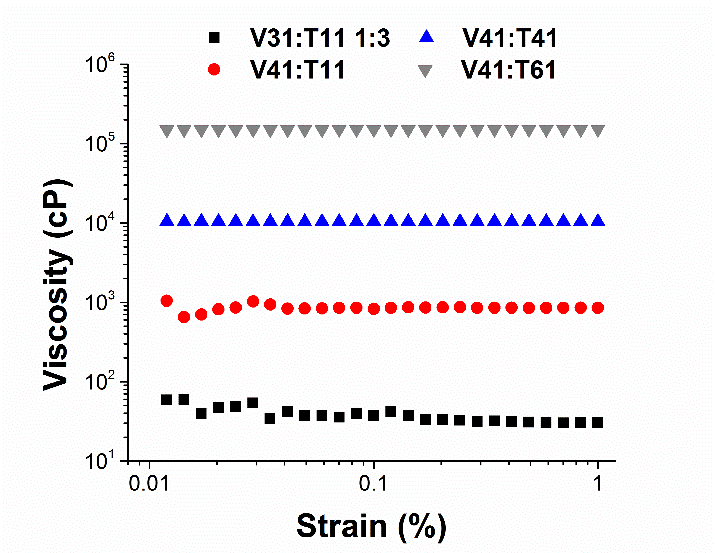 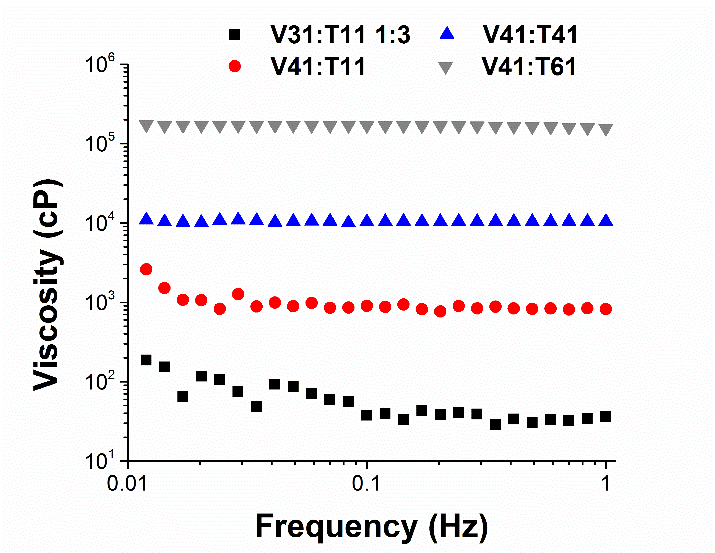 FIG S1. Viscosity of unfilled PDMS in the strain (at 1Hz) and frequency (at 0.1% strain) domains.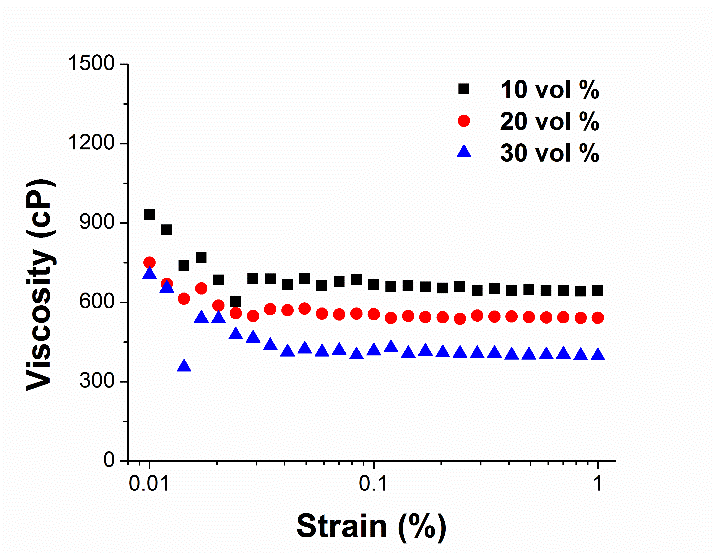 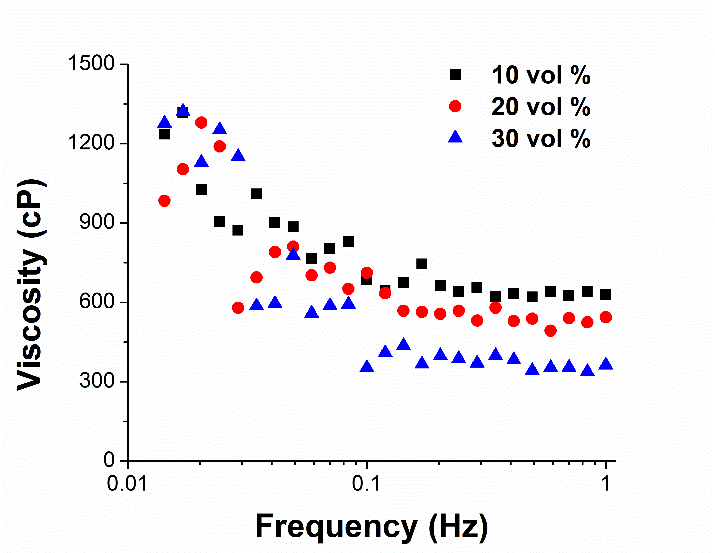 FIG S2. Viscosity of mineral oil-in-PDMS uncured dispersions at 10, 20, and 30 vol% in the strain (at 1Hz) and frequency (at 0.1% strain) domains.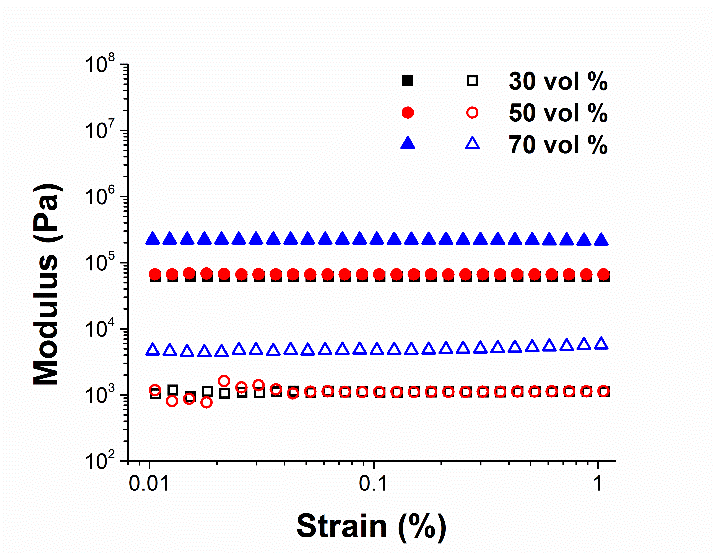 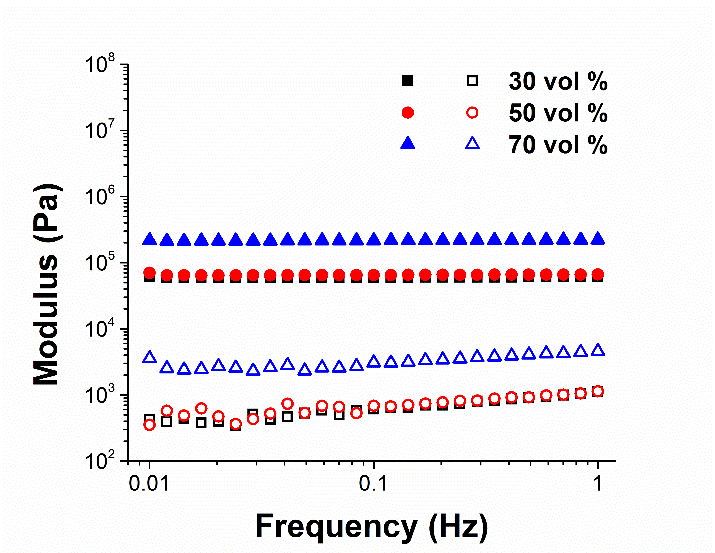 FIG S3. Storage modulus (filled points) and loss modulus (unfilled points) of galinstan-in-PDMS dispersions with V41:T11 in the strain (at 1Hz) and frequency (at 0.1% strain) domains.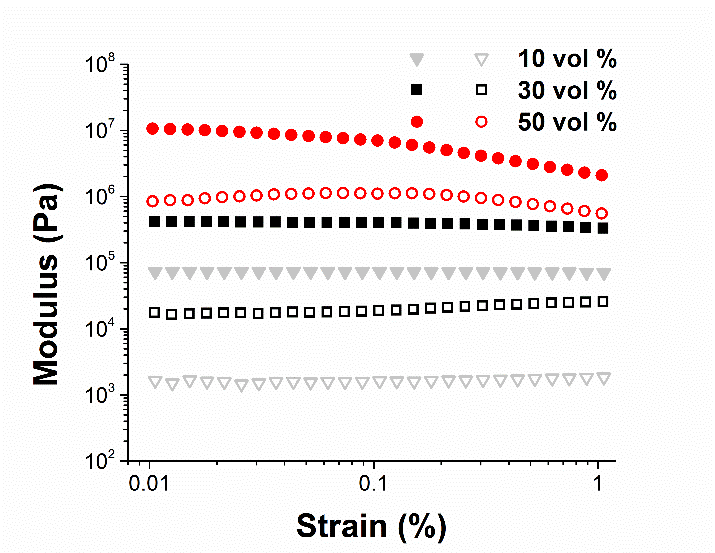 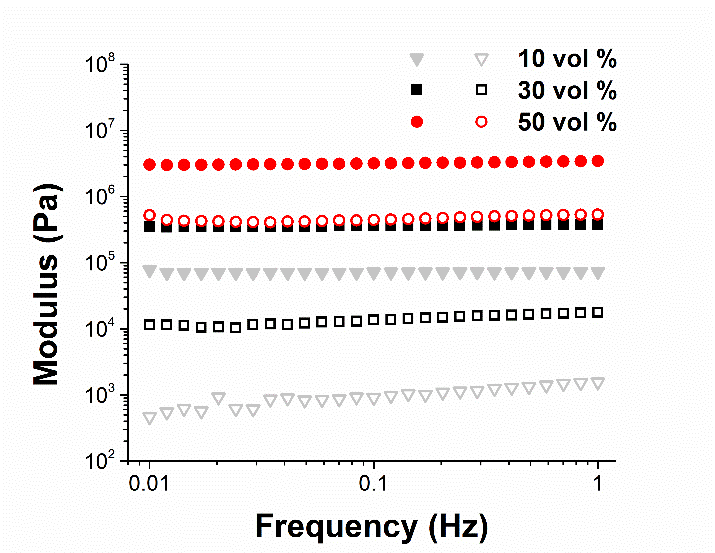 FIG S4. Storage modulus (filled points) and loss modulus (unfilled points) of nickel-in-PDMS dispersions with V41:T11 in the strain (at 1Hz) and frequency (at 0.1% strain) domains.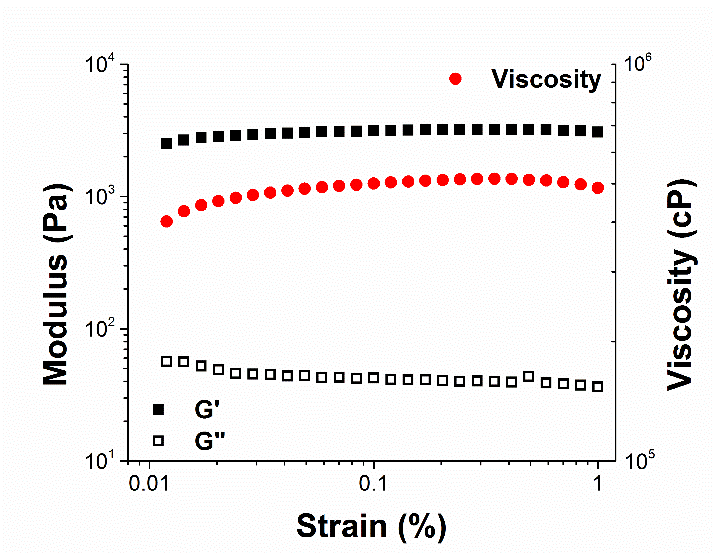 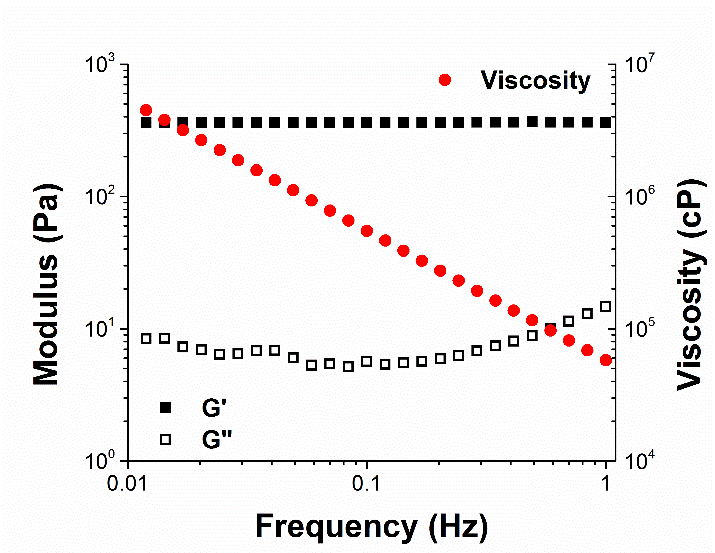 FIG S5. Rheology of galinstan measured with a parallel plate geometry in the strain (at 1Hz) and frequency (at 0.1% strain) domains.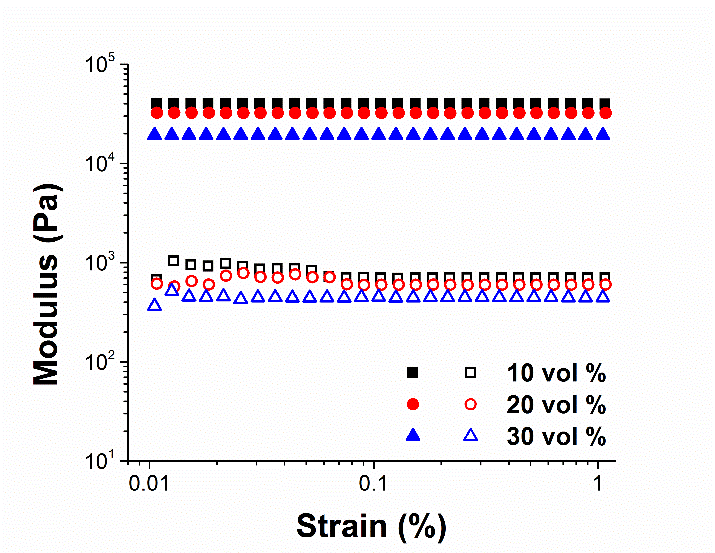 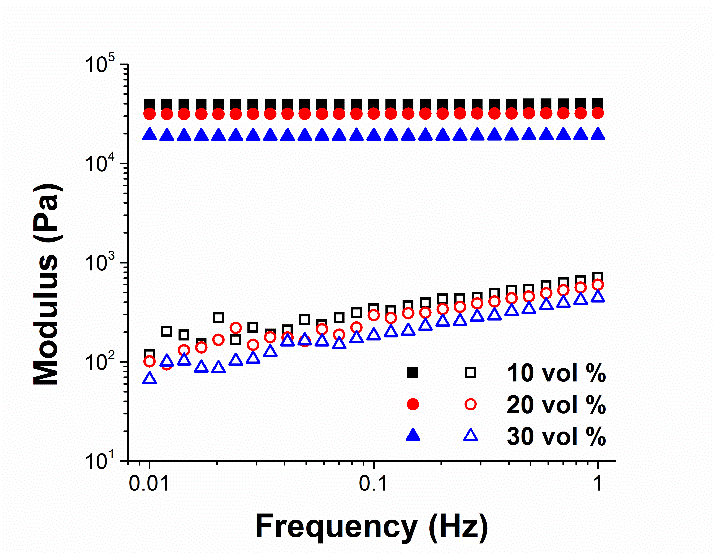 FIG S6. Storage modulus (filled points) and loss modulus (unfilled points) of mineral oil-in-PDMS cured dispersions at 10, 20, and 30 vol% in the strain (at 1Hz) and frequency (at 0.1% strain) domains.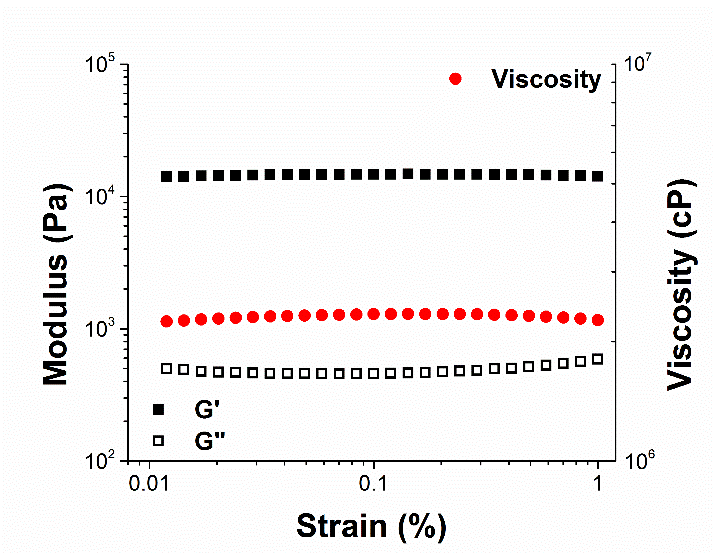 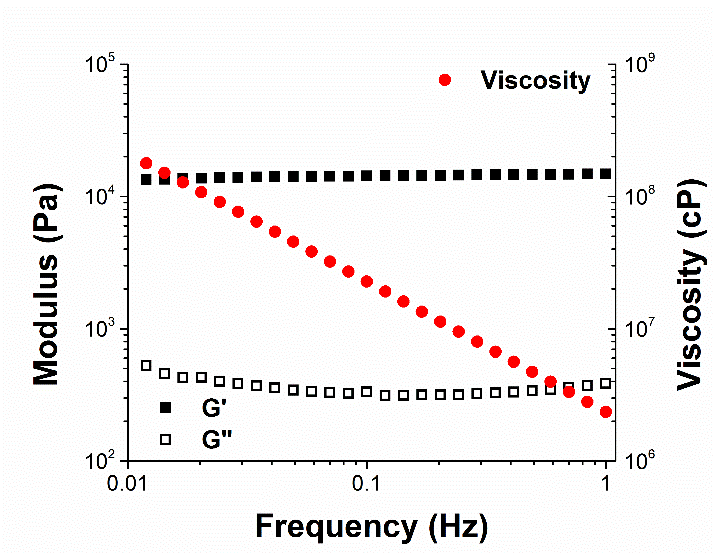 FIG S7. Rheology of phase inverted PDMS-in-galinstan dispersions in the strain (at 1Hz) and frequency (at 0.1% strain) domains.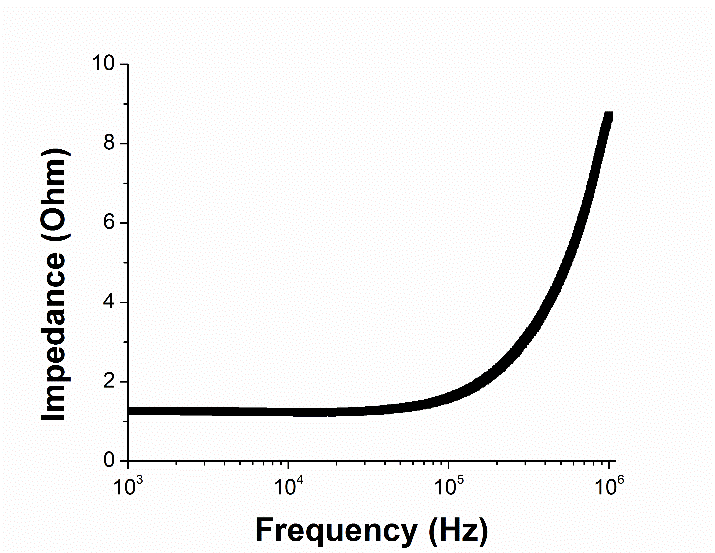 FIG S8. Impedance vs. frequency from 1kHz to 1MHz of phase inverted PDMS-in-galinstan dispersions.